Verslag 2014-2Vergadering wijkplatform Oldenbarneveld van 14 mei 2014.Aanwezig: Zie bijlage presentielijstOpeningRuud Koch opent de vergaderingDe nieuwe wijk jongeren werker is Novel Aaloul. Novel is 22 jaar en opgegroeid in Barneveld. Een van zijn werkzaamheden bij de gemeente Barneveld is als jongerenwerker  bij jongeren honk “Villa 29” . Voor de komende Ramadan heeft Novel de activiteit gezamenlijk eten na zonsondergang opgezet.Marijke den Brok heeft zich voorgesteld als plaatsvervanger van Novel. Marijke is voornamelijk werkzaam in het centrum.Verslagen/notulenHet verslag 2014-1 van 21 januari 2014 is zonder aanpassing vastgesteld.Mededelingen/binnengekomen stukkenAanstelling “sociaal makelaar”. Els zal het bericht dat de gemeente hierover naar de WMO-raad gestuurd heeft ook naar de wijkplatforms doorzetten.“Ansicht kaart” Oldenbarneveld is klaar en zal binnenkort in de wijk per adres in de bus worden gedaan.Veiligheidsmonitor is door de gemeente uitgegeven. Inzage in de veiligheidsmonitor is mogelijk via de website van Oldenbarneveld. In september zal de monitor aan de bewoners gepresenteerd worden. Een uitnodigingsbrief hiervoor zal gelijk met de ansichtkaart rond gebracht worden.OndersteunersAlle actiepunten van de ondersteuners zijn afgehandeld.Els van Beurden zal navragen hoeveel bewoners uit Oldenbarneveld hebben mee gedaan aan de enquête voor de Veiligheidsmonitor.(actie 16)Informatie door ondersteuners.Namens de woningstichting deelt Wilco Polhout mee dat de huurcontracten van de gerenoveerde flat inmiddels getekend zijn en dat de renovatie van de “Rode flat” is gestart.Wijkagent Bas v/d Hee deelt mee dat er tijdens het WK voetbal een zogenaamde “voetjes” ronde gehouden zal worden. De bedoeling van deze actie is om tijdens voetbal uitzendingen in de wijk te controleren op openstaande achterdeuren, waarna een voetjes sticker binnen gelegd wordt waarop staat dat dit ook de voetstap van een inbreker had kunnen zijnVoor de volgende wijkplatform vergadering is Maarten Vincent uitgenodigd om uit te leggen wat zijn nieuwe taken en acties zijn.Afhandeling actiepuntenActiepunt 6, Bespreken nota wijkplatforms. Er zijn geen opmerkingen of vragen over de nota dus hiermee is dit actiepunt afgehandeld.Actiepunt 9, Veiligheidsmonitor. In september wordt voor de bewoners van Oldenbarneveld een voorlichting avond georganiseerd.Actiepunt 10, Enquête formulier maken. Na presentatie van de veiligheidsmonitor besluiten of  en wanneer er een enquête formulier gemaakt moet worden.Actiepunt 11, Info kaartje wijk. Ansichtkaart is inmiddels gemaakt en zal binnenkort in de wijk per adres rond gebracht worden, tevens zal de uitnodiging voor de presentatie van de veiligheidsmonitor dan gelijk meegenomen worden.Actiepunt 12, Rondgang met verkeersdeskundige. Dit punt blijft staan tot er een werkgroep “Leefbaarheid” is samengesteld.Actiepunt 13, Jaarplan wijkplatform. Het concept is goedgekeurd door de vergadering, wel zal het gedeelte over de werkgroepen verder uitgediept moeten worden maar dat kan pas gebeuren als er werkgroepen geformeerd worden.Actiepunt 14, Werven nieuwe leden. Met het rondbrengen van de ansicht en uitnodiging hopen wij dat zich nieuwe leden aanmelden. Inmiddels is er contact met de klankbordgroep van de flat renovaties, daar zijn een paar mensen die zich wel voor het wijkplatform zouden in willen zetten.Actiepunt 15, Webmaster. Tot nader order neemt Peter deze taak op zich. De website is bereikbaar en wordt regelmatig van nieuwe info voorzien. Inmiddels hebben 850 bezoekers onze website bekeken.RondvraagWat zijn de regels voor tv schotels op appartementen. Petra zal dit uitzoeken voor de huur appartementen en Els zal uitzoeken wat de gemeente hierover voor regelgeving heeft (actie 17)De melding van de verzakking van de snelheid remmende maatregelen in de Lobeliastraat doorgegeven aan de gemeente en inmiddels verholpen.Alphons Koote zou graag weten wat het schema van de groenvoorzienig werkzaamheden in zijn buurt is. Alphons is geadviseerd om hierover zelf met de gemeente contact op te nemen.Geen verder zaken in de rondvraag.Vergadering gesloten om 21.40 uurBijlagen:1.Actiepuntenlijst2.PresentielijstBijlage 1ActiepuntenlijstBijlage 2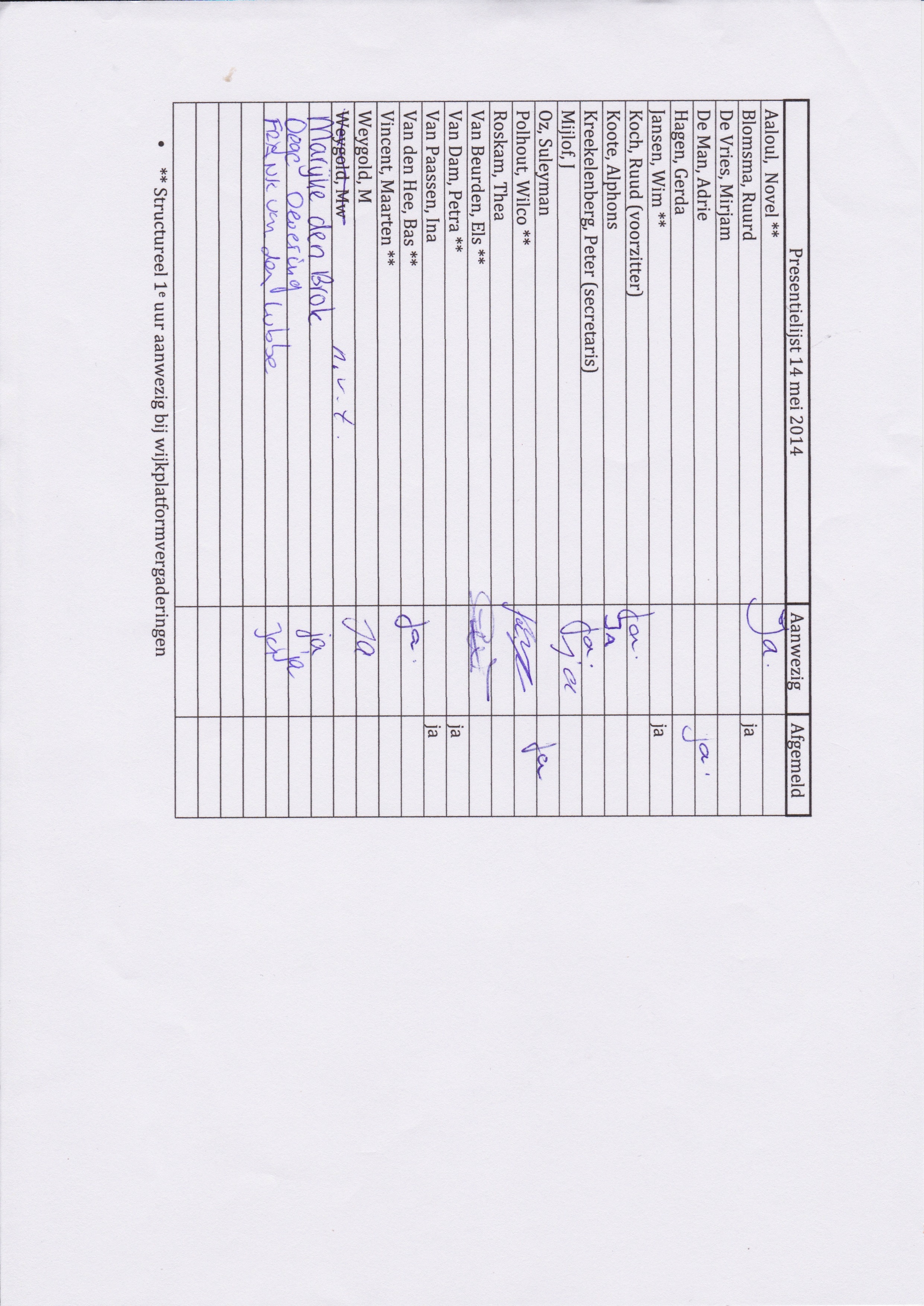 nr.datumactiewiewanneer603-12-2013Bespreken nota wijkplatforms gemeente BarneveldGereed919-09-2013Veiligheidsmonitor in maart 2014Gereed1021-01-2014Maken enquête formulierPetra van Dam/Ruud/PeterWacht op presentatie veilgheidsmonitor1121-01-2014Ontwerpen info kaartje wijkplatformGereed1221-02-2014Maken rondgang met verkeersdeskundigewerkgroepWacht op instellen werkgroep1321-01-2014Verder uitwerken jaarplan wijkplatformEls van Beurden/Ruud/PeterWacht op instellen werkgroep1421-01-2014Nieuwe leden werven wijkplatformRuud/PeterLoopt1521-01-2014Info tijdsbesteding webmaster platform centrumGereed1614-05-2014Info hoeveel bewoners in Oldenbarneveld hebben meegedaan aan de veiligheidsmonitorEls van BeurdenVolgende vergadering1714-05-2014Regels ten aanzien van tv schotels op appartementenPetra van Dam/Els van BeurdenVolgende vergadering